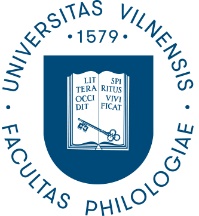 VILNIAUS UNIVERSITETOFILOLOGIJOS FAKULTETAS							        MOKSLO KOLEGIJOS POSĖDŽIO PROTOKOLAS                                                 2020-02-05 Nr. (1.5E) 180000-KT-7Dalyvavo prof. dr. Roma Kriaučiūnienė, dr. Jūratė Levina, dr. Laura Vilkaitė-Lozdienė, prof. dr. Nijolė Maskaliūnienė, prof. dr. Irina Melnikova, prof. dr. Meilutė Ramonienė, dr. Artūras Ratkus, doc. dr. Erika Sausverde, dekanė prof. dr. Inesa Šeškauskienė.Darbotvarkė:1. Įvadiniai klausimai.2. Mokslo kolegijos nuostatų rengimo aptarimas.3. Prioritetinių lituanistikos mokslinių tyrimų temų aptarimas (LMT raštas).	1, 2. SVARSTYTA. Įvadiniai klausimai, Mokslo kolegijos nuostatų rengimo aptarimas.	Įžanginį žodį tarė Mokslo kolegijos pirmininkė prof. dr. Nijolė Maskaliūnienė, trumpai pristatydama, kad Mokslo kolegijos išplėtimas buvo Dekanės prof. dr. Inesos Šeškauskienės idėja siekiant kolegijos atvirumo fakultetui ir ekspertinių įžvalgų sprendžiant Fakulteto mokslo strategijos įgyvendinimo klausimus.	Planuojama parengti Mokslo kolegijos nuostatus (ne Reglamentą, kaip buvo svarstyta anksčiau), susirinkimus kviesti pagal poreikį. Numatoma, kad Mokslo kolegijos nutarimai bus patariamieji, o galutiniai sprendimai priimami Taryboje.	Nuspręsta, kad dėl recenzentų skyrimo leidiniams pirmiausia bus skelbiamas elektroninis balsavimas. Posėdis bus kviečiamas, jeigu nuomonės dėl siūlomų recenzentų išsiskirtų.	Posėdžio metu buvo sudaryta Nuostatų rengimo grupė, kuri parengs projektą. Šią grupę sudaro prof. dr. Irina Melnikova, dr. Artūras Ratkus, prof. dr. Nijolė Maskaliūnienė.	Dr. Jūratė Levina pastebi, kad trūksta apibrėžtumo, kaip fakultetas plėtos mokslinius tyrimus, kaip bus įgyvendinama Fakulteto mokslo strategija. Visiems suprantama, jog Mokslo kolegija sukurta atlikti Mokslo prodekano funkcijas.	Dr. Laura Vilkaitė-Lozdienė išreiškia mintį, kad Mokslo kolegija galėtų užsiimti jaunųjų mokslininkų ir doktorantų kvalifikacijos kėlimu, tačiau diskusijose pasisakyta, kad  tuo turėtų užsiimti Doktorantūros komitetas, tačiau organizuojant seminarus ar mokymus doktorantus dominančiomis temomis jie visada mielai kviečiami..NUTARTA. Mokslo kolegijos nuostatų projektą parengti iki kovo 2 d.SVARSTYTA. Prioritetinių lituanistikos mokslinių tyrimų temų aptarimas (LMT raštas). Buvo gautas LMT raštas su siūlomų temų sąrašu, kurį prašoma peržiūrėti ir atnaujinti iki vasario 10 d. Raštas buvo išsiųstas keliolikai universitetų, tarp jų ir VU.Mokslo kolegija apsvarstė LMT pateiktas tematikas:. Vizualiosios kultūros plėtra. 	Vyko diskusijos, siūlymai, svarstymai ir komentarai. Reziumė:1. Temų sąrašas papildytas trimis naujomis temomis (Lietuvių literatūra tarpkultūrinėje komunikacijoje; Lituanistinė skaitmeninė humanitarika; Lituanistinės disciplinos švietimo sistemoje).2. Dvi temos sujungtos į vieną (4 ir buvusį 18 apibendrinome taip: Lietuvių kalba, kultūra ir šiuolaikinės medijos).3. Atlikti du redakciniai pataisymai.	NUTARTA. Siūlyti LMT tokią pakoreguotą tematiką:Baltistiniai kalbų, kultūrų ir mitologijų tyrimaiBendruomeniškumo ir socialinės sąveikos istoriniai ir sinchroniniai tyrimaiDabartinės lietuvių kalbos ir visuomenės kaita Lietuvių kalba, kultūra ir šiuolaikinės medijosEtniškumų kaita ir raiška šiuolaikinėje LietuvojeGlobalizacijos ir Europos integracijos poveikis LietuvaiHumanitarinių ir socialinių mokslų metodologijosLietuvių sąmoningumo istorijaKultūrinės atminties ir tapatumų sąveikos tyrimaiKrikščionybės įtaka Lietuvos visuomenei ir kultūraiLietuvos filosofinės, politinės ir teisinės minties raidaLietuvių literatūra tarpkultūrinėje komunikacijojeLietuvos menų sociokultūriniai tyrimaiLietuvos raštijos tekstologiniai tyrimai ir edicijaNaujausių laikų Lietuvos politinės ir teisinės sistemos transformacijosLituanistikos paveldo sisteminės paieškos ir tyrimaiMigracija ir diasporaModernizacijos procesai Lietuvos visuomenėje nuo Apšvietos iki šių laikųSociokultūriniai pokyčiai Lietuvos Didžiojoje KunigaikštystėjeUrbanizacija ir urbanizuota visuomenė Lietuvoje21. Vizualiosios kultūros plėtra22. Lituanistinė skaitmeninė humanitarika23. Lituanistinės disciplinos švietimo sistemojeMokslo kolegijos pirmininkė	              	Prof. dr. Nijolė MaskaliūnienėPosėdžio sekretorė	dr. Birutė Gudelienė